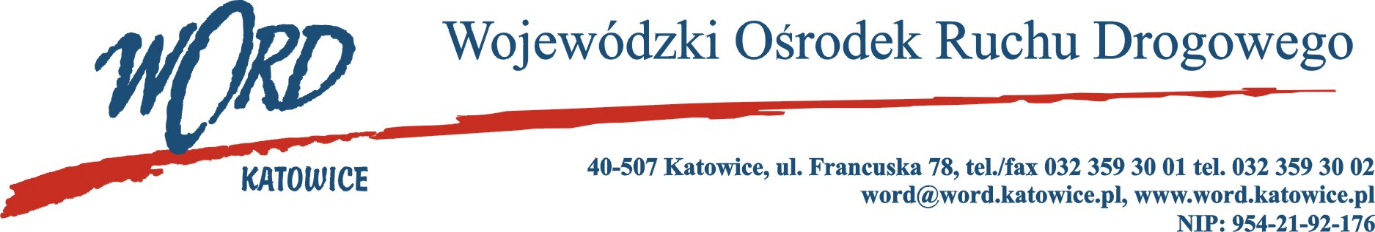 Postępowanie o udzielanie zamówienia publicznego o wartości poniżej 130.000 zł.Katowice, dnia 03.03.2023 r. AT-ZP.261.92.25.2023.ŁŻInformacja z otwarcia ofert w dniu 03.03.2023 r.Dotyczy: informacji z otwarcia ofert w dniu 03.03.2023 r. o godz. 10.30 w postępowaniu pn. „ Przegląd instalacji elektrycznej w WORD Katowice”. W przedmiotowym postępowaniu ofertę złożyli Wykonawcy: Najkorzystniejszą ofertę złożyła firma MIVA Sp. z o.o. i z tą też firmą zawarta zostanie stosowna umowa.Lp.WykonawcyCena brutto Ilość punktów1TERMOVOLT Maciej Lewandowski, ul. Św. Tekli 1A, 26-067 Promnik, NIP: 959-102-57-457900,0056,962SPEC4IT Usługi Informatyczne Jarosław Pietrucha, ul. Opolska 36, 47-126 Kielcza, NIP: 756-189-96-7431805,5014,153Ramo Polska Sp. z o.o. Aleje Jerozolimskie 214, 02-486 Warszawa, NIP: 522-312-23-6922314,8420,174DEKRA Polska Sp. z o.o., ul. Konstruktorska 12A, 02-673 Warszawa, NIP: 522-251-16-0839800,0011,315ZRO Instalatorstwo Elektryczne Stanisław Zawadzki ul. W. Pola 10, 40-596 Katowice, NIP: 644-001-56-6413250,0033,966MIVA Sp. z o.o., ul. Główna 188, 34-460 Szczawnica,  NIP: 735-288-65-784500,001007P.P.U.H. „TV-SAT, SERWIS” Ireneusz Wyleżałek, ul. Wolności 56, 42-660 Kalety, NIP: 575-121-08-3516236,0027,728FUH EL-WORLD Beata Siedlik, Owczary 74, 55-200 Oława  NIP: 899-159-50-3238868,0011,589LUX- POMIARY Jakub Nojszewski, Poręby Nowe 42A, 05-307 Dobre, NIP: 822-238-84-637400,0060,8110INWEST- LACH Krzysztof Lach, ul. Długoszewskiego 52, 33-300 Nowy Sącz, NIP: 734-002-64-2722878,0019,6711PPHU „ELEKTRO-KOMP” Buczyński Dariusz, ul. Dolna 85A, 44-200 Rybnik, NIP: 716-130-63-631820324,7212DB_Profesja D. Nowak- Gil, B. Wrona s.c., ul. Radomska 16, 26-400 Przysucha, NIP: 601-009-09-0121400,0021,0313Rakowski Poland Mateusz Rakowski, ul. Konstytucji 118/3, 41-906 Bytom, NIP: 626-304-42-2214145,0031,8114ELEKTRIX- ROBERT SZYMASZEK, ul. Dubois 16, 44-100 Gliwice, NIP: 937-180-91-2013480,7533,3815P.H.U ELEKTROFIL Filip Trzebowski, ul. Piłsudskiego 58/2, 86-300 Grudziądz, NIP: 876-246-48-838800,0051,1416PROTON Sp. z o.o., ul. Cieszyńska 116A, 44-337 Jastrzębie- Zdrój, NIP: 922-304-12-5993049,504,8417PrzegladElektryczny.com.pl Marek Wichna, ul. Adama Mickiewicza 30, 98-220 Zduńska Wola6990,0064,38